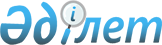 "ҚазТрансГаз" ұлттық компаниясы" акционерлік қоғамының атауын өзгерту туралыҚазақстан Республикасы Үкіметінің 2021 жылғы 31 желтоқсандағы № 982 қаулысы.
      "Мемлекеттік мүлік туралы" 2021 жылғы 1 наурыздағы Қазақстан Республикасының Заңы 180-бабының 1-тармағына сәйкес Қазақстан Республикасының Үкіметі ҚАУЛЫ ЕТЕДІ:
      1. "ҚазТрансГаз" ұлттық компаниясы" акционерлік қоғамының атауы "QazaqGaz" ұлттық компаниясы" акционерлік қоғамы болып өзгертілсін.
      2. Қоса беріліп отырған Қазақстан Республикасы Үкіметінің кейбір шешімдеріне енгізілетін өзгерістер бекітілсін.
      3. Осы қаулы қол қойылған күнінен бастап қолданысқа енгізіледі. Қазақстан Республикасы Үкіметінің кейбір шешімдеріне енгізілетін өзгерістер
      1. "Экономиканың стратегиялық маңызы бар салаларының өздерiне қатысты меншiктiң мемлекеттiк мониторингi жүзеге асырылатын объектілерiнiң тiзбесiн бекiту туралы" Қазақстан Республикасы Үкіметінің 2004 жылғы 30 шілдедегі № 810 қаулысында:
      көрсетілген қаулымен бекітілген экономиканың стратегиялық маңызы бар салаларының өздерiне қатысты меншiктiң мемлекеттiк мониторингi жүзеге асырылатын объектілерiнiң тiзбесiнде:
      реттік нөмірі 20-жол мынадай редакцияда жазылсын:
      "
      ".
      2. "Ұлттық холдингтердің және (немесе) ұлттық компаниялардың не олардың аффилиирленген тұлғаларының, сондай-ақ мемлекет қатысатын өзге де заңды тұлғалардың жарғылық капиталдарына берілген және (немесе) олардың меншігінде тұрған стратегиялық объектілердің және мемлекетпен аффилиирленбеген заңды тұлғалардың, сондай-ақ жеке тұлғалардың меншігінде тұрған стратегиялық объектілердің тізбелерін бекіту туралы" Қазақстан Республикасы Үкіметінің 2008 жылғы 30 маусымдағы № 651 қаулысында:
      көрсетілген қаулымен бекітілген ұлттық холдингтердің және (немесе) ұлттық компаниялардың не олардың аффилиирленген тұлғаларының, сондай-ақ мемлекет қатысатын өзге де заңды тұлғалардың жарғылық капиталдарына берілген және (немесе) олардың меншігінде тұрған стратегиялық объектілердің тізбесінде:
      реттік нөмірі 55-жол мынадай редакцияда жазылсын:
      "55. "QazaqGaz" ұлттық компаниясы" АҚ акциялары пакетінің 100 %".
      3. "Ұлттық басқарушы холдингтердің, ұлттық холдингтердің, ұлттық компаниялардың тізбесін бекіту туралы" Қазақстан Республикасы Үкіметінің 2011 жылғы 6 сәуірдегі № 376 қаулысында:
      көрсетілген қаулымен бекітілген ұлттық басқарушы холдингтердің, ұлттық холдингтердің, ұлттық компаниялардың тізбесінде:
      "Ұлттық компаниялар" деген бөлімде:
      реттік нөмірі 45-жол мынадай редакцияда жазылсын:
      "45. "QazaqGaz" ұлттық компаниясы" акционерлік қоғамы.".
      4. "Газ және газбен жабдықтау саласындағы ұлттық операторды айқындау туралы" Қазақстан Республикасы Үкіметінің 2012 жылғы 5 шілдедегі № 914 қаулысында:
      1-тармақ мынадай редакцияда жазылсын:
      "1. "QazaqGaz" ұлттық компаниясы" акционерлік қоғамы газ және газбен жабдықтау саласындағы ұлттық оператор болып айқындалсын.".
      5. Күші жойылды - ҚР Үкіметінің 29.11.2023 № 1055 қаулысымен.


      6. "Табиғи газды мотор отыны ретінде пайдалануды өрістету жөніндегі 2019 – 2022 жылдарға арналған іс-шаралар жоспарын бекіту туралы" Қазақстан Республикасы Үкіметінің 2018 жылғы 29 қарашадағы № 797 қаулысында:
      көрсетілген қаулымен бекітілген Табиғи газды мотор отыны ретінде пайдалануды өрістету жөніндегі 2019 – 2022 жылдарға арналған іс-шаралар жоспары осы өзгерістерге қосымшаға сәйкес жаңа редакцияда жазылсын.
      7. "Атырау облысын әлеуметтік-экономикалық дамытудың 2021 – 2025 жылдарға арналған кешенді жоспарын бекіту туралы" Қазақстан Республикасы Үкіметінің 2021 жылғы 21 мамырдағы № 337 қаулысында:
      көрсетілген қаулымен бекітілген Атырау облысын әлеуметтік-экономикалық дамытудың 2021 – 2025 жылдарға арналған кешенді жоспарында:
      кестеде:
      реттік нөмірі 17-жол мынадай редакцияда жазылсын:
      "
      ";
      реттік нөмірлері 136 және 137-жолдар мынадай редакцияда жазылсын:
      "
      ";
      Ескерту: аббревиатуралардың толық жазылуында:
      отыз бірінші абзац мынадай редакцияда жазылсын:
      "QazaqGaz" ҰК" АҚ – "QazaqGaz" ұлттық компаниясы" акционерлік қоғамы".
      8. Күші жойылды - ҚР Үкіметінің 22.09.2023 № 828 (01.01.2024 бастап қолданысқа енгізіледі) қаулысымен.


      9. "Жер қойнауын пайдалану саласындағы ұлттық компаниялар қызметінің аражігін ажыратуды бекіту туралы" Қазақстан Республикасы Үкіметінің 2021 жылғы 30 қарашадағы № 854 қаулысында:
      көрсетілген қаулымен бекітіліген жер қойнауын пайдалану саласындағы ұлттық компаниялар қызметінің аражігін ажыратуда:
      реттік нөмірі 2-жол мынадай редакцияда жазылсын:
      "
      ";
      Ескертпеде:
      екінші абзац мынадай редакцияда жазылсын:
      "Жер қойнауы және жер қойнауын пайдалану туралы заңнама шеңберінде көмірсутектер саласындағы ұлттық компанияның өкілеттіктерін іске асыру кезінде "ҚазМұнайГаз" ұлттық компаниясы" акционерлік қоғамы мен "QazaqGaz" ұлттық компаниясы" акционерлік қоғамы арасында қызметтің аражігін ажырату тиісті келісім жасасу арқылы жүзеге асырылады.". Табиғи газды мотор отыны ретінде пайдалануды өрістету жөніндегі 2019 – 2022 жылдарға арналған іс-шаралар жоспары
      Ескертпе: аббревиатуралардың толық жазылуы:
      ИИДМ – Қазақстан Республикасының Индустрия және инфрақұрылымдық даму министрлігі;
      ЭМ – Қазақстан Республикасының Энергетика министрлігі;
      ІІМ – Қазақстан Республикасының Ішкі істер министрлігі;
      ҰЭМ – Қазақстан Республикасының Ұлттық экономика министрлігі;
      Қаржымині – Қазақстан Республикасының Қаржы министрлігі;
      Қорғанысмині – Қазақстан Республикасының Қорғаныс министрлігі;
      АШМ – Қазақстан Республикасының Ауыл шаруашылығы министрлігі;
      "ҚазМұнайГаз" ҰК" АҚ – "ҚазМұнайГаз" ұлттық компаниясы" акционерлік қоғамы;
      "QazaqGaz" ҰК" АҚ – "QazaqGaz" ұлттық компаниясы" акционерлік қоғамы;
      "Қазақстан Темір Жолы" ҰК" АҚ – "Қазақстан темір жолы" ұлттық компаниясы" акционерлік қоғамы;
      АГТКС – автогаз толтыру компрессорлық станциясы;
      КриоАЖҚС – сұйытылған табиғи газ криогенді жанармай құю станциясы;
      ТГ – табиғи газ;
      СТГ – сұйытылған табиғи газ;
      ДО – дизель отыны;
      ҚР ҚН – Қазақстан Республикасының құрылыс нормалары;
      МемСТ – мемлекеттік стандарт;
      ҚР СТ – Қазақстан Республикасының стандарты.
      _______________________ Мотор отыны ретінде сығылған және (немесе) сұйытылған табиғи газды пайдаланатын автобустар мен арнайы автомобильдерді жаңарту бойынша нысаналы көрсеткіштер
      бірлік
      * Газдандырылған жағдайда
      _________________________ Қазақстан Республикасының газдандырылған өңірлерінде автокөлік құралдары үшін мотор отыны ретінде сығылған табиғи газ және (немесе) сұйытылған табиғи газ қажеттілігінің нысаналы көрсеткіштері
      млн текше м.
      * Газдандырылған жағдайда
      ____________________ Қазақстан Республикасының газдандырылған өңірлерінде автогаз толтыру компрессорлық станцияларын және (немесе) криогенді автомобильдік отын құю станцияларын салу бойынша нысаналы көрсеткіштер
      бірлік
      * Газдандырылған жағдайда
      _______________________
					© 2012. Қазақстан Республикасы Әділет министрлігінің «Қазақстан Республикасының Заңнама және құқықтық ақпарат институты» ШЖҚ РМК
				
      Қазақстан РеспубликасыныңПремьер-Министрі 

А. Мамин
Қазақстан Республикасы
Үкіметінің
2021 жылғы 31 желтоқсандағы
№ 982 қаулысымен
бекітілген
20
"QazaqGaz" ұлттық компаниясы" АҚ
Қазақстан Республикасы Үкіметінің 2008 жылғы 30 маусымдағы № 651 бекітілген ұлттық холдингтердің және (немесе) ұлттық компаниялардың не олардың аффилиирленген тұлғаларының, сондай-ақ мемлекет қатысатын өзге де заңды тұлғалардың жарғылық капиталдарына берілген және (немесе) олардың меншігінде тұрған стратегиялық объектілердің және мемлекетпен аффилиирленбеген заңды тұлғалардың, сондай-ақ жеке тұлғалардың меншігінде тұрған стратегиялық объектілердің тізбесінде есепте.
17.
Мақат – Солтүстік Кавказ газ құбырының Лупинг жобасының құрылысы
пайдалануға беру актісі
ЭМ, "QazaqGaz" ҰК" АҚ (келісу бойынша)
2022
32 474,0
ЖИ
17.
Мақат – Солтүстік Кавказ газ құбырының Лупинг жобасының құрылысы
пайдалануға беру актісі
ЭМ, "QazaqGaz" ҰК" АҚ (келісу бойынша)
2023
67 291,0
ЖИ
136.
Атырау қаласында Фин АГТС-ін салу
пайдалануға беру актісі
ЭМ, "QazaqGaz" ҰК" АҚ (келісу бойынша), әкімдік
2022
1 035,0
РБ
136.
Атырау қаласында Фин АГТС-ін салу
пайдалануға беру актісі
ЭМ, "QazaqGaz" ҰК" АҚ (келісу бойынша), әкімдік
2023
1 035,0
РБ
136.
Атырау қаласында Фин АГТС-ін салу
пайдалануға беру актісі
ЭМ, "QazaqGaz" ҰК" АҚ (келісу бойынша), әкімдік
2022
115,0
ЖБ
136.
Атырау қаласында Фин АГТС-ін салу
пайдалануға беру актісі
ЭМ, "QazaqGaz" ҰК" АҚ (келісу бойынша), әкімдік
2023
115,0
ЖБ
137.
Салынып жатқан Фин АГТС-іне дейін қосатын жоғары қысымды газ тарту құбырын салу
пайдалануға беру актісі
ЭМ, "QazaqGaz" ҰК" АҚ (келісу бойынша), әкімдік
2022
1 350,0
РБ
137.
Салынып жатқан Фин АГТС-іне дейін қосатын жоғары қысымды газ тарту құбырын салу
пайдалануға беру актісі
ЭМ, "QazaqGaz" ҰК" АҚ (келісу бойынша), әкімдік
2023
1 350,0
РБ
137.
Салынып жатқан Фин АГТС-іне дейін қосатын жоғары қысымды газ тарту құбырын салу
пайдалануға беру актісі
ЭМ, "QazaqGaz" ҰК" АҚ (келісу бойынша), әкімдік
2022
150,0
ЖБ
137.
Салынып жатқан Фин АГТС-іне дейін қосатын жоғары қысымды газ тарту құбырын салу
пайдалануға беру актісі
ЭМ, "QazaqGaz" ҰК" АҚ (келісу бойынша), әкімдік
2023
150,0
ЖБ
2.
"QazaqGaz" ұлттық компаниясы" акционерлік қоғамы
газ және газ конденсаты кен орындарындағы газ ресурстарын, өндіру процесін сумен қамтамасыз ету үшін жерасты суларын барлау және өндіруҚазақстан Республикасы
Үкіметінің
кейбір шешімдеріне
енгізілетін өзгерістерге
қосымшаҚазақстан Республикасы
Үкіметінің
2018 жылғы 29 қарашадағы
№ 797 қаулысымен
бекітілген Р/с №   Іс-шараның атауы Аяқталу нысаны Орындауға жауаптылар Орындау мерзімі Болжамды шығыстар Қаржыландыру көзі 1 2 3 4 5 6 7
1.
Отандық зауыттарда мотор отыны ретінде сығылған ТГ-ны және (немесе) СТГ-ны пайдаланатын автобустарды шығаруды ынталандыру мақсатында автобус тасымалын дамыту жөніндегі кешенді бағдарламаны және табиғи газ отынын құю инфрақұрылымының құрылысын қаржыландыру мәселесі жөнінде ұсыныстар енгізу
ИИДМ-ге ұсыныс
ЭМ, ҰЭМ, Қаржымині, екінші деңгейдегі банктер (келісу бойынша), "QazaqGaz" ҰК" АҚ (келісу бойынша), облыстардың, Нұр-Сұлтан, Алматы және Шымкент қалаларының әкімдіктері
2019 жылғы ақпан
талап етілмейді
-
2.
Осы Жоспарға 1-қосымшаға сәйкес мотор отыны ретінде сығылған ТГ-ны және (немесе) СТГ-ны пайдаланатын автобустар мен арнайы автомобильдерді жаңарту бойынша нысаналы көрсеткіштерді орындау
мотор отыны ретінде сығылған ТГ-ны және (немесе) СТГ-ны пайдаланатын автобустарды және арнайы автомобильдерді қабылдау-беру актілері
ИИДМ (жинақтау), облыстардың, Нұр-Сұлтан, Алматы және Шымкент қалаларының әкімдіктері
жыл сайын, 2019 – 2022 жылдар
талап етілмейді
-
3.
Осы Жоспарға 2-қосымшаға сәйкес Қазақстан Республикасының газдандырылған өңірлерінде автокөлік құралдары үшін мотор отыны ретінде сығылған ТГ және (немесе) СТГ қажеттілігінің нысаналы көрсеткіштерін орындау
Қазақстан Республикасының өңірлері бөлінісінде сығылған ТГ және (немесе) СТГ-мен қамтамасыз ету көлемі
"ҚазМұнайГаз" ҰК" АҚ (келісу бойынша), "QazaqGaz" ҰК" АҚ (келісу бойынша)
жыл сайын, 2019 – 2022 жылдар
талап етілмейді
-
4.
Осы Жоспарға 3-қосымшаға сәйкес Қазақстан Республикасының газдандырылған өңірлерінде АГТКС және (немесе) КриоАЖҚС-ті салу бойынша нысаналы көрсеткіштерді орындау
АГТКС-ті және (немесе) КриоАЖҚС-ті пайдалануға беру актілері
"QazaqGaz" ҰК" АҚ (келісу бойынша) "ҚазТрансГаз Өнімдері" ЖШС (келісу бойынша)
жыл сайын, 2019 – 2022 жылдар
46 млрд теңге
жеке инвестициялар, қарыз қаражаты
5.
Мотор отыны ретінде сығылған ТГ-ны және (немесе) СТГ-ны пайдаланатын автобус маршруттарын бөлуді ескере отырып, сондай-ақ "Батыс Еуропа – Батыс Қытай", "Ташкент-Қорғас" халықаралық көлік дәліздерінде АГТКС-ті және (немесе) КриоАЖҚС-ті салу үшін жер учаскелерін бөлу
жергілікті атқарушы органдардың қаулылары
облыстардың, Нұр-Сұлтан, Алматы және Шымкент қалаларының әкімдіктері
жыл сайын, 2019 – 2022 жылдар
талап етілмейді
-
6.
Республика ішінде  жолаушылар мен багажды автомобильмен тұрақты тасымалдауды ұйымдастыру шарттарында мотор отыны ретінде сығылған ТГ-ны және (немесе) СТГ-ны пайдаланатын автобустарды жаңарту бойынша талаптарды белгілеу
республика ішінде жолаушылар мен багажды автомобильмен тұрақты тасымалдауды ұйымдастыру шарттары
облыстардың, Нұр-Сұлтан, Алматы және Шымкент қалаларының әкімдіктері
жыл сайын, 2019 – 2022 жылдар
талап етілмейді
-
7.
Мотор отыны ретінде сығылған ТГ-ны және (немесе) СТГ-ны пайдаланатын автокөлік құралдарын пайдалану кезінде қауіпсіздікті қамтамасыз ету мәселелері жөніндегі халықаралық стандарттарға сәйкес қолданыстағы нормативтік техникалық құжаттаманы сәйкестендіру және (немесе) әзірлеу, АГТКС, КриоАЖҚС, көпотынды жанармай құю станцияларын, СТГ шығаратын зауыттарды жобалау, салу және пайдалану
ҚР ҚН, МемСТ, ҚР СТ
ИИДМ, "QazaqGaz" ҰК" АҚ (келісу бойынша)
жыл сайын, 2019 – 2022 жылдар
талап етілмейді
-
8.
Мотор отыны ретінде сығылған ТГ-ны және (немесе) СТГ-ны пайдаланатын автокөлік құралдарын сатып алу және (немесе) қайта жабдықтау үшін қолайлы жағдайларды қамтамасыз ету мақсатында ұйымдарды және халықты ынталандыру үшін жеңілдікті кредит беру мәселесін және басқа да қаржылық, әкімшілік тетіктерді пысықтау
ИИДМ-ге ұсыныс
ЭМ, ҰЭМ, облыстардың, Нұр-Сұлтан, Алматы және Шымкент қалаларының әкімдіктері
2019 жылғы наурыз
талап етілмейді
-
9.
Отандық дайындаушы зауыттарға автокөлік құралдарын шығаруға мемлекеттік тапсырысты орналастыру жолымен және авторландырылған дилерлік орталықтардың Қазақстан Республикасына дайындаушы зауыттар шығарған қосотынды (бензин/сығылған ТГ, ДО/сығылған ТГ) автокөлік құралдарын әкелуін ынталандыру үшін қолайлы жағдай жасау арқылы сығылған ТГ-ны және (немесе) СТГ-ны мотор отыны ретінде пайдаланатын жеңіл және жүк автомобильдерінің, автобустардың санын ұлғайту
ИИДМ-ге ұсыныс
ЭМ, облыстардың, Нұр-Сұлтан, Алматы және Шымкент қалаларының әкімдіктері
2019 жылғы наурыз
талап етілмейді
-
10.
Сығылған ТГ-ны және (немесе) СТГ-ны локомотивтік техникаларда пайдалану бойынша пилоттық жобаны іске қосу мәселесін пысықтау
ИИДМ-ге ұсыныс
"QazaqGaz" ҰК" АҚ (келісу бойынша), "Қазақстан темір жолы" ҰК" АҚ (келісу бойынша)
2020 жыл
талап етілмейді
-
11.
Ведомстволық/қызметтік автокөлік құралдарына, мемлекеттік органдардың арнайы көліктеріне сығылған ТГ-ны және (немесе) СТГ-ны ендіру жөніндегі мәселені пысықтау
ИИДМ-ге ұсыныс
ЭМ, ІІМ, Қорғанысмині, АШМ, облыстардың, Нұр-Сұлтан, Алматы және Шымкент қалаларының әкімдіктері
2019 жылғы мамыр
талап етілмейді
-Табиғи газды мотор отыныретінде пайдалануды өрістетужөніндегі 2019 – 2022 жылдарғаарналған іс-шаралар жоспарына1-қосымша
Р/с №
Әкімшілік-аумақтық бірлік
2019 жыл
2020 жыл
2021 жыл
2022 жыл
1
Нұр-Сұлтан қаласы
0
400
800
1200
2
Алматы қаласы
1200
1600
1 800
2000
3
Шымкент қаласы
400
800
1 200
1600
4
Ақмола облысы
0
100
300
500
5
Ақтөбе облысы
200
300
400
600
6
Алматы облысы
200
400
500
600
7
Атырау облысы
200
300
400
500
8
Батыс Қазақстан облысы
200
300
400
500
9
Жамбыл облысы
200
300
400
600
10
Қарағанды облысы
0
200
300
600
11
Қостанай облысы
200
300
400
600
12
Қызылорда облысы
200
300
400
600
13
Маңғыстау облысы
200
200
300
500
14
Түркістан облысы
100
400
500
600
15
Павлодар облысы*
0
100
200
400
16
Солтүстік Қазақстан облысы*
0
100
200
400
17
Шығыс Қазақстан облысы*
0
0
0
200
ЖИЫНЫ
ЖИЫНЫ
3 300
6 100
8 500
12 000Табиғи газды мотор отыныретінде пайдалануды өрістетужөніндегі 2019 – 2022 жылдарғаарналған іс-шаралар жоспарына2-қосымша
Р/с №
Әкімшілік-аумақтық бірлік
2019 жыл
2020 жыл
2021 жыл
2022 жыл
1
Нұр-Сұлтан қаласы
0
17
34
50
2
Алматы қаласы
50
67
75
84
3
Шымкент қаласы
17
34
50
67
4
Ақмола облысы
0
4
13
21
5
Ақтөбе облысы
8
13
17
25
6
Алматы облысы
8
17
21
25
7
Атырау облысы
8
13
17
20
8
Батыс Қазақстан облысы
8
13
17
20
9
Жамбыл облысы
8
13
17
25
10
Қарағанды облысы
0
8
13
25
11
Қостанай облысы
8
13
17
25
12
Қызылорда облысы
8
13
17
25
13
Маңғыстау облысы
4
8
13
21
14
Түркістан облысы
8
17
21
25
15
Павлодар облысы*
0
4
8
17
16
Солтүстік Қазақстан облысы*
0
4
8
17
17
Шығыс Қазақстан облысы*
0
0
0
8
ЖИЫНЫ
ЖИЫНЫ
135
258
358
500Табиғи газды мотор отыныретінде пайдалануды өрістетужөніндегі 2019 – 2022 жылдарғаарналған іс-шаралар жоспарына3-қосымша
Р/с №
Әкімшілік-аумақтық бірлік
2019 жыл
2020 жыл
2021 жыл
2022 жыл
1
Нұр-Сұлтан қаласы
0
3
7
10
2
Алматы қаласы
10
13
15
17
3
Шымкент қаласы
3
7
10
14
4
Ақмола облысы
0
1
3
4
5
Ақтөбе облысы
2
3
3
5
6
Алматы облысы
2
3
4
5
7
Атырау облысы
2
3
3
4
8
Батыс Қазақстан облысы
2
3
3
4
9
Жамбыл облысы
2
3
3
5
10
Қарағанды облысы
0
2
3
5
11
Қостанай облысы
2
3
4
5
12
Қызылорда облысы
3
3
4
5
13
Маңғыстау облысы
1
2
3
4
14
Түркістан облысы
2
3
4
5
15
Павлодар облысы*
0
1
2
3
16
Солтүстік Қазақстан облысы*
0
1
2
3
17
Шығыс Қазақстан облысы*
0
0
0
2
ЖИЫНЫ
ЖИЫНЫ
31
54
72
100